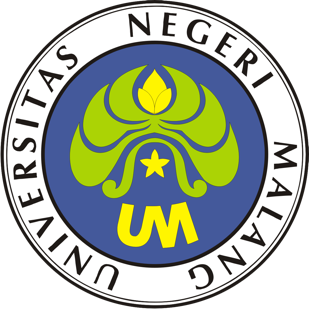 PROSEDUR OPERASIONAL BAKUPEMROSESAN PELANTIKAN PEJABAT DI PASCASARJANAPASCASARJANAUNIVERSITAS NEGERI MALANG2019PROSEDUR OPERASIONAL BAKU PENYUSUNANPEMROSESAN PELANTIKAN PEJABAT DI PASCASARJANAPASCASARJANAUNIVERSITAS NEGERI MALANGPROSEDUR OPERASI BAKUPEMROSESAN PELANTIKAN PEJABAT DI TINGKAT FAKULTASDasar KegiatanUndang-Undang Republik Indonesia Nomor 20 Tahun 2003 Tentang Sistem Pendidikan Nasional (Lembaran Negara Republik Indonesia Tahun 2003 Nomor 78, Tambahan Lembaran Negara Republik Indonesia Nomor 4301).Undang-Undang Republik Indonesia Nomor 12 Tahun 2012 Tentang Pendidikan Tinggi (Lembaran Negara Republik Indonesia Tahun 2012 Nomor 158, Tambahan Lembaran Negara Republik Indonesia Nomor 5336).Undang-undang Nomor 5 Tahun 2014 Tentang Aparatur Sipil Negara (Lembaran Negara Republik Indonesia Tahun 2014 Nomor 6, Tambahan Lembaran Negara Republik Indonesia Nomor 5404).Peraturan Pemerintah Republik Indonesia Nomor 9 Tahun 2003 Tentang Wewenang Pengangkatan, Pemindahan Dan Pemberhentian PNS (Lembaran Negara Republik Indonesia Tahun 2003 Nomor 15, Tambahan Lembaran Negara Republik Indonesia Nomor 4263) Sebagaimana Telah Diubah Dengan Peraturan Pemerintah Nomor 63 Tahun 2009 Tentang Perubahan Atas Peraturan Pemerintah Nomor 9 Tahun 2003 Tentang Wewenang Pengangkatan, Pemindahan Dan Pemberhentian PNS Wewenang Pengangkatan, Pemindahan Dan Pemberhentian PNS (Lembaran Negara Republik Indonesia Nomor 164).Peraturan Pemerintah Nomor 4 Tahun 2014 Tentang Penyelenggaraan Pendidikan Tinggi dan Pengelolaan Perguruan Tinggi (Lembaran Negara Republik Indonesia Tahun 2014 Nomor 16).Peraturan Menteri Pendidikan Nasional Republik Indonesia Nomor 53 Tahun 2008 Tentang Pedoman Penyusunan Standar Pelayanan Minimum Bagi Perguruan Tinggi Negeri Yang Menerapkan Pengelolaan Keuangan Badan Layanan Umum.Peraturan Menteri Pendidikan Nasional Nomor 67 Tahun 2008 tentang Pengangkatan Dosen sebagai Pimpinan Perguruan Tinggi dan Pimpinan Fakultas.Peraturan Menteri Pendidikan Dan Kebudayaan Republik Indonesia Nomor 30 Tahun 2012 Tentang Organisasi Dan Tata Kerja Universitas Negeri Malang (Berita Negara Republik Indonesia Tahun 2012 Nomor 493).Peraturan Menteri Pendidikan Dan Kebudayaan Republik Indonesia Nomor 71 Tahun 2012 Tentang Statuta Universitas Negeri Malang (Berita Negara Republik Indonesia Tahun 2012 Nomor 1136).Peraturan Menteri Pendidikan dan Kebudayaan Nomor 49 Tahun 2014 Tentang Standar Nasional Pendidikan Tinggi.Peraturan Menteri Pendidikan dan Kebudayaan Nomor 50 Tahun 2014 Tentang Sistem Penjaminan Mutu Pendidikan Tinggi (Lembaran Negera Republik Indonesia Tahun 2014 Nomor 788).Keputusan Menteri Keuangan Republik Indonesia Nomor 297/KMU.05/2008 Tentang Penetapan Universitas Negeri Malang Pada Departemen Pendidikan Nasional sebagai Instansi Pemerintah yang Menerapkan Pengelolaan Keuangan Badan Layanan Umum.TujuanUntuk menertibkan administrasi kepegawaianPelantikan Pejabat baruKegiatan Yang DilakukanAlur KerjaKODE DOKUMENUPM-PPS . A5. 0002REVISI1TANGGAL1 DESEMBER 2018Diajukan oleh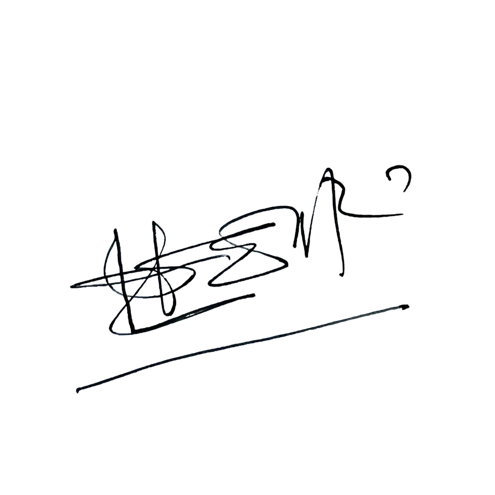 WAKIL DIREKTUR 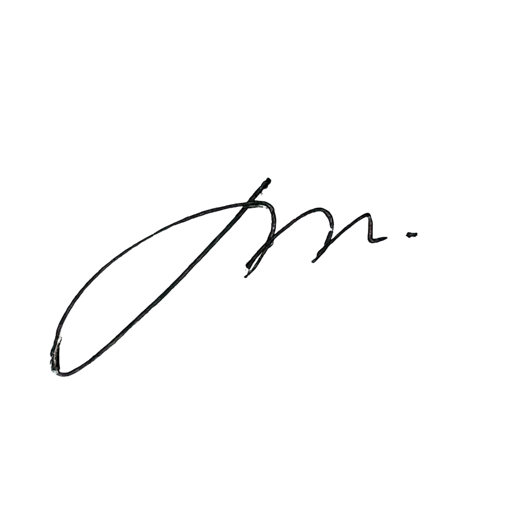 Prof. Dr. Nurul Murtadho, M.Pd NIP 196007171986011001Dikendalikan olehUnit Penjamin MutuProf. Dr. Parno, M.Si NIP  196501181990011001Disetujui oleh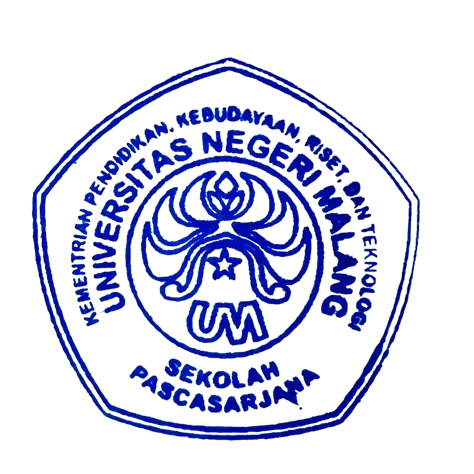 DIREKTUR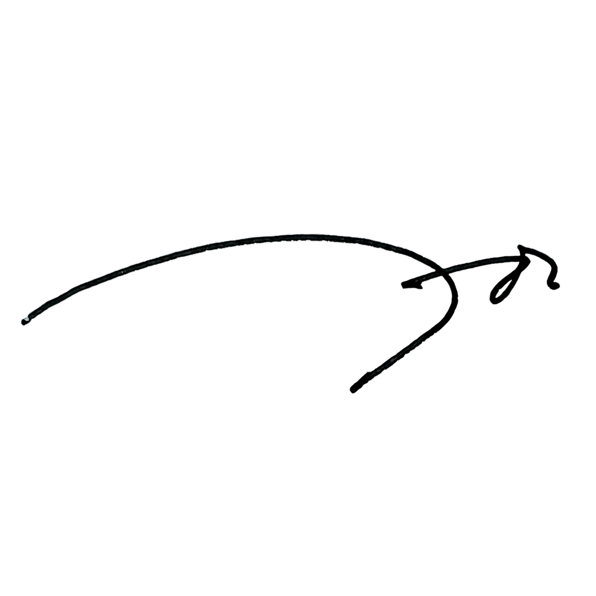 Prof. Dr. Ery Tri Djatmika Rudijanto W.W, MA, M.Si.NIP. 196106111986011001NOAktivitasPelaksanaPelaksanaPelaksanaPelaksanaWaktuOutputNOAktivitas1234WaktuOutput1.Menerima tembusan Surat Keputusan Rektor tetang pengangkatan Pejabat baru di Fakultasdari UniversitasDekan15 menitSK2.Menerima dan meneruskan disposisi dekan Tentang pelaksanaan pelantikan pejabat di lingkungan FakultasWD II15 menitDisposisi Surat Keputusan3.Meneruskan disposisikepada KasubagKabag15 menitDisposisi4.Mengkonsep surat undangan pelantikanKasuba g KK30 menitKonsep surat undangan5.Mengetik surat undangan pelatikanStaf Kepeg15 menitSurat undangan6.Menyampaikan surat undangan pelantikan kepada atasan untuk diparaf dan mendapat pengesahanKasuba g KKKabagWD IIDekan1 hariSurat undangan7.Meminta dan mengetik nomor, tujuan surat dan tanggal surat undanganStaf Kepeg15 menitSurat undangan8.Menggandakan dan membubuhi stempel/cap dinasStaf15 menitSurat undangan9.Mengirim undangan pelantikanStaf1 hariSurat undangan10.Mempersiapkan berkasyang akan dipergunakan untuk proses pelantikanStaf Kepeg2 hariKelengkapan proses pelantikan11.Melaporkan berkas proses pelantikan kepada Dekan untuk dikoreksiKasub ag KKDekan1 jamKelengkapa n proses pelantikan12.Proses pelantikan dilakukan Dekan atasnama RektorStaf KK dan Para Pimpinan FakultasStaf KK dan Para Pimpinan FakultasStaf KK dan Para Pimpinan FakultasStaf KK dan Para Pimpinan Fakultas1 jamProses pelantikan13.Menandatangani BAP dan Naskah Serah Terima JabatanDekan10 menitBAP dan Naskah Serah Terima Jabatan14.Membuat surat pengantarlaporan pelantikan pejabat FakultasStaf Kepeg15 menitSurat pengantar15.Menyampaikan surat pengantar laporan pelantikan pejabat fakultas kepada pimpinan untuk mendapatkanpengesahanStaf KepegKasub ag KKKabagWakil Dekan II1 jamSurat pengantar16.Meminta, mengetik nomor dan tanggal surat pengantarStaf Kepeg15 menitSurat pengantar17.Menggandakan danStaf1 jamSP, BAPNOAktivitasPelaksanaPelaksanaPelaksanaPelaksanaWaktuOutputNOAktivitas1234WaktuOutputmemberi stempel/cap dinasdan Naskah Serah TerimaJabatan18.Mencatat pada buku ekspedisiStaf5 menitLaporan pelantikan19.Mengirim BAP pelantikan pejabat dan Naskah Serah Terima Jabatan berserta surat pengantarke UniversitasStaf30 menitSP, BAPdan Naskah Serah TerimaJabatan20.Menyimpan arsipStaf Kepeg15 menitSP, BAPdan Naskah Serah Terima Jabatan